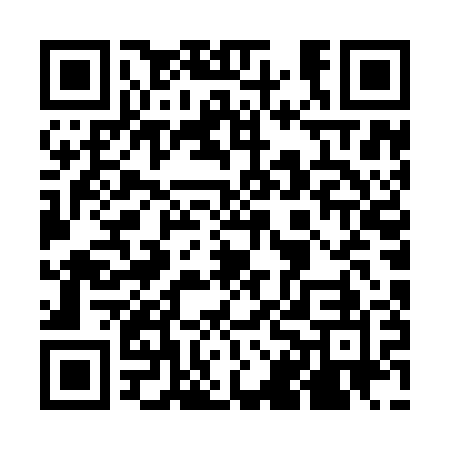 Prayer times for Anterselva di Mezzo, ItalyWed 1 May 2024 - Fri 31 May 2024High Latitude Method: Angle Based RulePrayer Calculation Method: Muslim World LeagueAsar Calculation Method: HanafiPrayer times provided by https://www.salahtimes.comDateDayFajrSunriseDhuhrAsrMaghribIsha1Wed3:515:561:096:118:2210:192Thu3:495:541:096:128:2410:213Fri3:465:531:086:128:2510:234Sat3:445:511:086:138:2610:255Sun3:425:501:086:148:2810:276Mon3:395:481:086:158:2910:297Tue3:375:471:086:168:3010:318Wed3:345:451:086:168:3110:349Thu3:325:441:086:178:3310:3610Fri3:295:431:086:188:3410:3811Sat3:275:411:086:198:3510:4012Sun3:255:401:086:198:3710:4213Mon3:225:391:086:208:3810:4514Tue3:205:371:086:218:3910:4715Wed3:175:361:086:228:4010:4916Thu3:155:351:086:228:4210:5117Fri3:135:341:086:238:4310:5418Sat3:105:331:086:248:4410:5619Sun3:085:321:086:258:4510:5820Mon3:065:311:086:258:4611:0021Tue3:045:301:086:268:4711:0222Wed3:015:291:086:278:4911:0423Thu2:595:281:086:278:5011:0724Fri2:575:271:096:288:5111:0925Sat2:555:261:096:298:5211:1126Sun2:535:251:096:298:5311:1327Mon2:515:241:096:308:5411:1528Tue2:515:231:096:308:5511:1729Wed2:515:231:096:318:5611:1930Thu2:505:221:096:328:5711:2031Fri2:505:211:096:328:5811:20